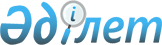 Маңғыстау аудандық мәслихатының 2019 жылғы 22 қаңтардағы № 23/274 "2019 - 2021 жылдарға арналған Жармыш ауылының бюджеті туралы" шешіміне өзгерістер енгізу туралыМаңғыстау облысы Маңғыстау аудандық мәслихатының 2019 жылғы 28 тамыздағы № 30/344 шешімі. Маңғыстау облысы Әділет департаментінде 2019 жылғы 4 қыркүйекте № 3987 болып тіркелді
      Қазақстан Республикасының 2008 жылғы 4 желтоқсандағы Бюджет кодексіне, Қазақстан Республикасының 2001 жылғы 23 қаңтардағы "Қазақстан Республикасындағы жергілікті мемлекеттік басқару және өзін-өзі басқару туралы" Заңына және Маңғыстау аудандық мәслихатының 2019 жылғы 25 шілдедегі № 29/334 "Маңғыстау аудандық мәслихатының 2019 жылғы 8 қаңтардағы № 22/256 "2019-2021 жылдарға арналған аудандық бюджет туралы" шешіміне өзгерістер мен толықтыру енгізу туралы" шешіміне (нормативтік құқықтық актілерді мемлекеттік тіркеу Тізілімінде № 3962 болып тіркелген) сәйкес, Маңғыстау аудандық мәслихаты ШЕШІМ ҚАБЫЛДАДЫҚ:
      1. "2019-2021 жылдарға арналған Жармыш ауылының бюджеті туралы" Маңғыстау аудандық мәслихатының 2019 жылғы 22 қаңтардағы № 23/274 (нормативтік құқықтық актілерді мемлекеттік тіркеу Тізілімінде № 3810 болып тіркелген, 2019 жылғы 7 ақпанда Қазақстан Республикасы нормативтік құқықтық актілерінің эталондық бақылау банкінде жарияланған) шешіміне келесідей өзгерістер енгізілсін:
      көрсетілген шешімнің 1 тармағы жаңа редакцияда жазылсын:
      "1. 2019-2021 жылдарға арналған Жармыш ауылының бюджеті 1, 2 және 3 қосымшаларға сәйкес, оның ішінде 2019 жылға келесідей көлемдерде бекітілсін:
      1) кірістер – 72 914,0 мың теңге, оның ішінде:
      салықтық түсімдер бойынша – 2 750,0 мың теңге;
      салықтық емес түсімдер бойынша – 0 теңге;
      негізгі капиталды сатудан түсетін түсімдер – 0 теңге;
      трансферттер түсімдері бойынша – 70 164,0 мың теңге;
      2) шығындар – 74 431,8 мың теңге;
      3) таза бюджеттік кредиттеу – 0 теңге;
      бюджеттік кредиттер – 0 теңге; 
      бюджеттік кредиттерді өтеу – 0 теңге;
      4) қаржы активтерімен операциялар бойынша сальдо – 0 теңге,
      қаржы активтерін сатып алу – 0 теңге;
      мемлекеттің қаржы активтерін сатудан түсетін түсімдер – 0 теңге;
      5) бюджет тапшылығы (профициті) – -1 517,8 мың теңге; 
      6) бюджет тапшылығын қаржыландыру (профицитін пайдалану) – 1 517,8 мың теңге, оның ішінде;
      қарыздар түсімі – 0 теңге;
      қарыздарды өтеу – 0 теңге;
      бюджет қаражатының пайдаланылатын қалдықтары –1517,8 мың теңге.";
      2 тармақ жаңа редакцияда жазылсын:
      "2. 2019 жылға арналған Жармыш ауылының бюджетіне аудандық бюджеттен 70 164,0 мың теңге сомасында субвенция бөлінгені ескерілсін.";
      көрсетілген шешімнің 1 қосымшасы осы шешімнің қосымшасына сәйкес жаңа редакцияда жазылсын.
      2. "Маңғыстау аудандық мәслихатының аппараты" мемлекеттік мекемесі (аппарат басшысы Е.Қалиев) осы шешімнің әділет органдарында мемлекеттік тіркелуін, оның Қазақстан Республикасы нормативтік құқықтық актілерінің эталондық бақылау банкі мен бұқаралық ақпарат құралдарында ресми жариялануын қамтамасыз етсін.
      3. Осы шешімнің орындалуын бақылау Маңғыстау ауданы әкімінің орынбасары Т.Қылаңовқа жүктелсін.
      4. Осы шешім 2019 жылдың 1 қаңтарынан бастап қолданысқа енгізіледі. 2019 жылға арналған Жармыш ауылының бюджеті
					© 2012. Қазақстан Республикасы Әділет министрлігінің «Қазақстан Республикасының Заңнама және құқықтық ақпарат институты» ШЖҚ РМК
				
      Сессия төрағасы 

С.Үркімбаев

      Маңғыстау аудандық мәслихатының хатшысы 

А.Сарбалаев
Маңғыстау аудандық мәслихатының 2019 жылғы "28" тамыздағы№ 30/344 шешімінеқосымшаМаңғыстау аудандық мәслихатының 2019 жылғы "22" қаңтардағы№ 23/274 шешіміне1 қосымша
Санаты
Сыныбы
Сыныбы
Сыныбы
Кіші сыныбы
А т а у ы
А т а у ы
Сомасы, мың теңге
Сомасы, мың теңге
Санаты
Сыныбы
Сыныбы
Сыныбы
Кіші сыныбы
А т а у ы
А т а у ы
I.Кірістер
I.Кірістер
72 914,0
72 914,0
1
Салықтық түсімдер
Салықтық түсімдер
2 750,0
2 750,0
0 1
0 1
0 1
Табыс салығы
Табыс салығы
500,0
500,0
2
Жеке табыс салығы
Жеке табыс салығы
500,0
500,0
0 4
0 4
0 4
Меншікке салынатын салықтар
Меншікке салынатын салықтар
2 250,0
2 250,0
1
Мүлікке салынатын салықтар
Мүлікке салынатын салықтар
100,0
100,0
3
Жер салығы
Жер салығы
50,0
50,0
4
Көлік құралдарына салынатын салық
Көлік құралдарына салынатын салық
2 100,0
2 100,0
2
Салықтық емес түсімдер
Салықтық емес түсімдер
0
0
01
01
01
Мемлекеттік меншіктен түсетін түсімдер
Мемлекеттік меншіктен түсетін түсімдер
0
0
1
Мемлекеттік кәсіпорындардың таза кірісі бөлігінің түсімдері
Мемлекеттік кәсіпорындардың таза кірісі бөлігінің түсімдері
0
0
5
Мемлекет меншігіндегі мүлікті жалға беруден түсетін кірістер
Мемлекет меншігіндегі мүлікті жалға беруден түсетін кірістер
0
0
7
Мемлекеттік бюджеттен берілген кредиттер бойынша сыйақылар
Мемлекеттік бюджеттен берілген кредиттер бойынша сыйақылар
0
0
3
Негізгі капиталды сатудан түсетін түсімдер
Негізгі капиталды сатудан түсетін түсімдер
0
0
01
01
01
Мемлекеттік мекемелерге бекітілген мемлекеттік мүлікті сату
Мемлекеттік мекемелерге бекітілген мемлекеттік мүлікті сату
0
0
1
Мемлекеттік мекемелерге бекітілген мемлекеттік мүлікті сату
Мемлекеттік мекемелерге бекітілген мемлекеттік мүлікті сату
0
0
4
Трансферттердің түсімдері
Трансферттердің түсімдері
70 164,0
70 164,0
0 2
0 2
0 2
Мемлекеттiк басқарудың жоғары тұрған органдарынан түсетiн трансферттер
Мемлекеттiк басқарудың жоғары тұрған органдарынан түсетiн трансферттер
70 164,0
70 164,0
3
Аудандардың (облыстық маңызы бар қаланың) бюджетінен трансферттер
Аудандардың (облыстық маңызы бар қаланың) бюджетінен трансферттер
70 164,0
70 164,0
Функционалдық топ
Функционалдық топ
Бюджеттік бағдарламалардың әкімшісі
Бағдарлама
Бағдарлама
Бағдарлама
А т а у ы
А т а у ы
Сомасы, мың теңге
Функционалдық топ
Функционалдық топ
Бюджеттік бағдарламалардың әкімшісі
Бағдарлама
Бағдарлама
Бағдарлама
А т а у ы
А т а у ы
II.Шығындар
II.Шығындар
74 431,8
01
01
Жалпы сипаттағы мемлекеттiк қызметтер
Жалпы сипаттағы мемлекеттiк қызметтер
32 253,0
124
Аудандық маңызы бар қала, ауыл, кент, ауылдық округ әкімінің аппараты
Аудандық маңызы бар қала, ауыл, кент, ауылдық округ әкімінің аппараты
32 253,0
001
001
001
Аудандық маңызы бар қала, ауыл, кент, ауылдық округ әкімінің қызметін қамтамасыз ету жөніндегі қызметтер
Аудандық маңызы бар қала, ауыл, кент, ауылдық округ әкімінің қызметін қамтамасыз ету жөніндегі қызметтер
32 253,0
04
04
Бiлiм беру
Бiлiм беру
34 248,0
124
Аудандық маңызы бар қала, ауыл, кент, ауылдық округ әкімінің аппараты
Аудандық маңызы бар қала, ауыл, кент, ауылдық округ әкімінің аппараты
34 248,0
004
004
004
Мектепке дейінгі тәрбиелеу және оқыту және мектепке дейінгі тәрбиелеу және оқыту ұйымдарында медициналық қызмет көрсетуді ұйымдастыру
Мектепке дейінгі тәрбиелеу және оқыту және мектепке дейінгі тәрбиелеу және оқыту ұйымдарында медициналық қызмет көрсетуді ұйымдастыру
34 248,0
06
06
Әлеуметтiк көмек және әлеуметтiк қамсыздандыру
Әлеуметтiк көмек және әлеуметтiк қамсыздандыру
1669,0
124
Аудандық маңызы бар қала, ауыл, кент, ауылдық округ әкімінің аппараты
Аудандық маңызы бар қала, ауыл, кент, ауылдық округ әкімінің аппараты
1669,0
003
003
003
Мұқтаж азаматтарға үйде әлеуметтік көмек көрсету
Мұқтаж азаматтарға үйде әлеуметтік көмек көрсету
1669,0
07
07
Тұрғын үй-коммуналдық шаруашылық
Тұрғын үй-коммуналдық шаруашылық
6 041,8
124
Аудандық маңызы бар қала, ауыл, кент, ауылдық округ әкімінің аппараты
Аудандық маңызы бар қала, ауыл, кент, ауылдық округ әкімінің аппараты
6 041,8
008
008
008
Елді мекендердегі көшелерді жарықтандыру
Елді мекендердегі көшелерді жарықтандыру
2 602,8
009
009
009
Елді мекендердің санитариясын қамтамасыз ету
Елді мекендердің санитариясын қамтамасыз ету
1 439,0
011
011
011
Елді мекендерді абаттандыру мен көгалдандыру
Елді мекендерді абаттандыру мен көгалдандыру
2 000,0
08
08
Мәдениет, спорт, туризм және ақпараттық кеңістiк
Мәдениет, спорт, туризм және ақпараттық кеңістiк
220,0
124
Аудандық маңызы бар қала, ауыл, кент, ауылдық округ әкімінің аппараты
Аудандық маңызы бар қала, ауыл, кент, ауылдық округ әкімінің аппараты
220,0
028
028
028
Жергілікті деңгейде дене шынықтыру-сауықтыру және спорттық іс-шараларды өткізу
Жергілікті деңгейде дене шынықтыру-сауықтыру және спорттық іс-шараларды өткізу
220,0
III.Таза бюджеттік кредиттеу
III.Таза бюджеттік кредиттеу
0
Бюджеттік кредиттер
Бюджеттік кредиттер
0
Бюджеттік кредиттерді өтеу
Бюджеттік кредиттерді өтеу
0
IV.Қаржы активтерімен операциялар бойынша сальдо
IV.Қаржы активтерімен операциялар бойынша сальдо
0
Қаржы активтерін сатып алу
Қаржы активтерін сатып алу
0
Мемлекеттің қаржы активтерін сатудан түсетін түсімдер
Мемлекеттің қаржы активтерін сатудан түсетін түсімдер
0
V.Бюджет тапшылығы (профициті)
V.Бюджет тапшылығы (профициті)
- 1 517,8
VI.Бюджет тапшылығын қаржыландыру (профицитін пайдалану)
VI.Бюджет тапшылығын қаржыландыру (профицитін пайдалану)
1 517,8
Қарыздар түсімі 
Қарыздар түсімі 
0
Қарыздарды өтеу
Қарыздарды өтеу
0
8
8
Бюджет қаражатының пайдаланылатын қалдықтары
Бюджет қаражатының пайдаланылатын қалдықтары
1 517,8
01
Бюджет қаражаты қалдықтары
Бюджет қаражаты қалдықтары
1 517,8
1
1
1
Бюджет қаражатының бос қалдықтары
Бюджет қаражатының бос қалдықтары
1 517,8